Anchor Bay High School Class of 2018 All proceeds to benefit the ABHS Senior All Night Party 2018  CLASS OF 2018 YARD SIGN****only 2 orders will be placed – November 17 & March 16****If you miss the November deadline, your order will be placed in March.No orders will be placed after March 16th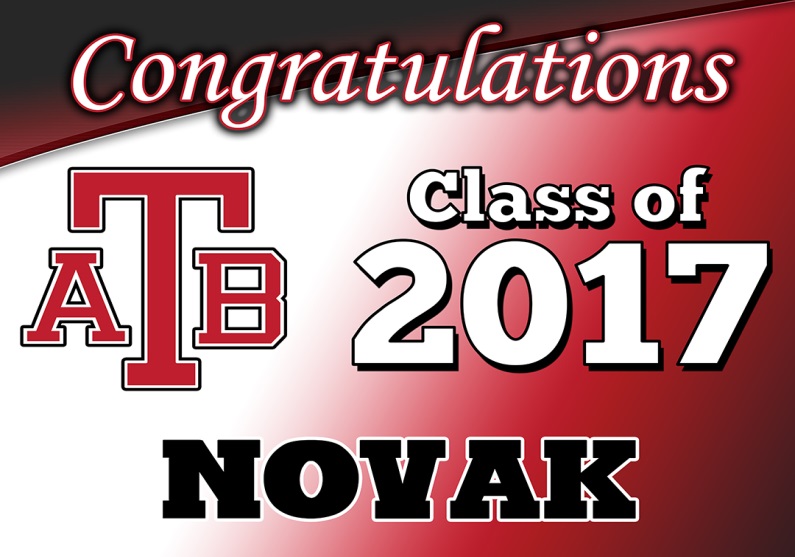 **ALL ORDERS SHOULD BE RETURNED TO THE STUDENT ACTIVITIES OFFICE** QUESTIONS ABOUT THE SIGNS SHOULD BE DIRECTED TO DAWN NOVAK: 586-202-9273